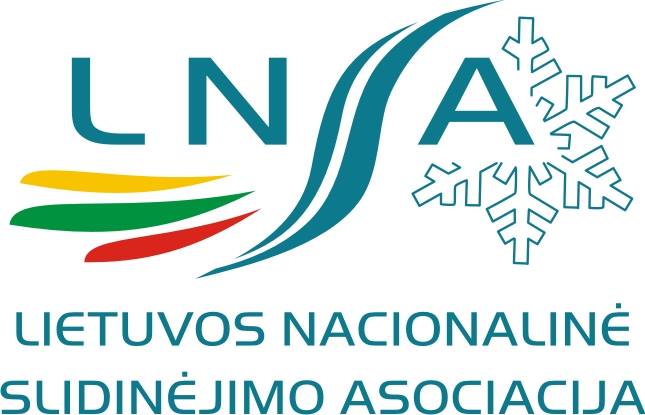 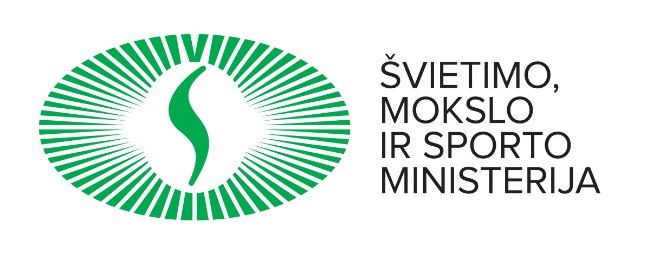                                                                                                                           Priedas Nr. 2PASIŪLYMAS DĖLKALNŲ SLIDINĖJIMO IR SNIEGLENČIŲ ĮRANGOS_____________(Data)______________(Sudarymo vieta)Šiuo pasiūlymu pažymime, kad sutinkame su visomis pirkimo dokumentuose nustatytomis sąlygomis;	Patvirtiname, kad siūlomos prekės visiškai atitinka pirkimo dokumentuose nurodytus reikalavimus.MES SIŪLOME ŠIAS PREKES:Pastaba: Pardavėjas privalo užpildyti visas grafas.Bendra pasiūlymo kaina EUR su PVM                    €. (                                                                  ).		(skaičiais ir žodžiais)Į šią sumą įeina PVM ir pristatymo išlaidos.Pasiūlymas galioja iki :________________________________	      _____________	__________________________(Pardavėjo arba jo įgalioto asmens pareigos)	(parašas)		(vardas, pavardė)A.V. Pardavėjo pavadinimas Pardavėjo įmonės kodas Pardavėjo adresas Įgaliotas pasirašyti sutartį asmuoUž pasiūlymą atsakingo asmens vardas, pavardėTelefono ir fakso numeris, el. pašto adresasEil. Nr.Siūlomos prekės  pavadinimasMatavimo vienetaiKiekisMatavimo vieneto kainaEur su PVM ir pristatymo išlaidomisBendra kainaEur su PVM ir pristatymo išlaidomisGamintojas, prekės modelisKalnų slidės su apkaustais (pradedančiųjų grupei)Kompl.75Kalnų slidinėjimo batai (pradedančiųjų grupei)Poros75Kalnų slidinėjimo lazdos (pradedančiųjų grupei)Poros90Snieglentės su apkaustais Kompl.75Snieglenčių batai Poros75Šalmai kalnų slidinėjimui ir snieglentėmsVnt.100Kalnų slidės su apkaustais (pažengusiųjų grupei („FIS junior“) 138 – 150 cm. Kompl.25Kalnų slidės su apkaustais (pažengusiųjų grupei („FIS“) 151 – 165 cm.Kompl.25Kalnų slidinėjimo batai (pažengusiųjų  grupei) 36-41 dydis.Poros30Kalnų slidinėjimo batai (pažengusiųjų  grupei) 40-43 dydis.Poros20Kalnų slidinėjimo lazdos (pažengusiųjų  grupei)Kompl.30Kalnų slidinėjimo šalmai (pažengusiųjų  grupei)Vnt.50IŠ VISO: